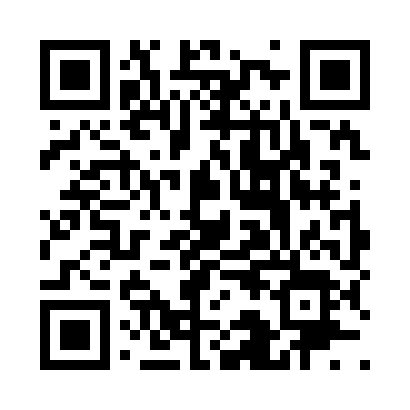 Prayer times for Bishop Town, South Carolina, USAMon 1 Jul 2024 - Wed 31 Jul 2024High Latitude Method: Angle Based RulePrayer Calculation Method: Islamic Society of North AmericaAsar Calculation Method: ShafiPrayer times provided by https://www.salahtimes.comDateDayFajrSunriseDhuhrAsrMaghribIsha1Mon4:536:181:315:188:4410:092Tue4:536:181:315:188:4410:093Wed4:546:191:315:188:4410:084Thu4:556:191:315:188:4410:085Fri4:556:201:325:188:4310:086Sat4:566:201:325:188:4310:077Sun4:576:211:325:198:4310:078Mon4:576:211:325:198:4310:079Tue4:586:221:325:198:4210:0610Wed4:596:221:325:198:4210:0611Thu5:006:231:335:198:4210:0512Fri5:006:241:335:198:4110:0513Sat5:016:241:335:198:4110:0414Sun5:026:251:335:198:4110:0315Mon5:036:261:335:198:4010:0316Tue5:046:261:335:198:4010:0217Wed5:056:271:335:198:3910:0118Thu5:056:271:335:198:3910:0019Fri5:066:281:335:198:3810:0020Sat5:076:291:335:198:379:5921Sun5:086:301:335:198:379:5822Mon5:096:301:335:198:369:5723Tue5:106:311:335:198:369:5624Wed5:116:321:335:198:359:5525Thu5:126:321:335:198:349:5426Fri5:136:331:335:198:339:5327Sat5:146:341:335:198:339:5228Sun5:156:351:335:198:329:5129Mon5:166:351:335:198:319:5030Tue5:176:361:335:198:309:4931Wed5:186:371:335:188:299:48